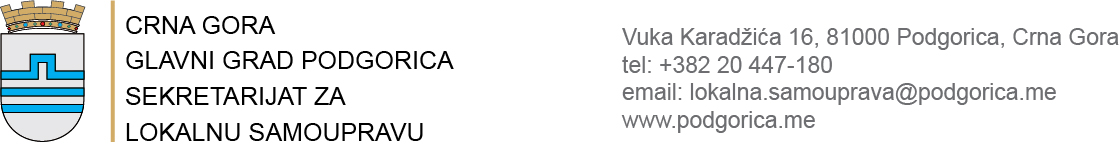 Broj:06-019/23-78                               		                          19. januar 2023.godine       Na osnovu člana 6 stav 4  Odluke o saradnji i partnerstvu Glavnog grada i nevladinih organizacija („Službeni list CG – opštinski propisi“ broj 31/19), a u vezi člana 6 stav 5 Odluke o uslovima i postupku finansiranja projekata i programa nevladinih organizacija („Službeni list – opštinski propisi“ br. 47/20 i 9/22), Sekretarijat za lokalnu samoupravu Glavnog grada objavljujeJAVNI  POZIVnevladinim organizacijama za predlaganje člana u Komisiji za raspodjelu sredstava za finansiranje projekata i programa nevladinih organizacija	POZIVAMO  sve NEVLADINE ORGANIZACIJE koje imaju sjedište u Glavnom gradu i obavljaju djelatnost na teritoriji Glavnog grada da predlože svog predstavnika  za člana u Komisiji za raspodjelu sredstava za finansiranje projekata i programa nevladinih organizacija.  Nevladina organizacija može predložiti svog predstavnika u radnu grupu pod uslovom da:ima  sjedište u Glavnom gradu i obavlja djelatnost na teritoriji Glavnog grada; u statutu ima utvrđene ciljeve i djelatnosti iz djelokruga komisije;je u poslednje tri godine realizovala najmanje jedan projekat ili aktivnost na teritoriji Glavnog grada;nema dospjelih neizmirenih obaveza po osnovu lokalnih javnih prihoda;u organu upravljanja nema članova organa političkih partija, javnih funkcionera, rukovodećih lica ili državnih i lokalnih službenika, odnosno namještenika. Kandidat za člana radne grupe može biti lice koje:je član, zaposlen ili volonter nevladine organizacije najmanje jednu godinu prije podnošenja prijedloga;je učestvovalo u realizaciji projekta ili aktivnosti na teritoriji Glavnog grada;nije član organa političke partije, javni funkcioner, državni službenik, odnosno namještenik;ima podršku od strane najmanje tri nevladine organizacije;Potrebna dokumentacija:prijava na javni poziv;kopija rješenja o upisu u registar nevladinih organizacija i kopija statuta;pregled realizovanih projekata i aktivnosti na teritoriji Glavnog grada; ovjerena izjava lica ovlašćenog za zastupanje i predstavljanje nevladine organizacije (od strane NVO) da u organu upravljanja nevladine organizacije nema članova organa političkih partija, javnih funkcionera, rukovodećih lica ili državnih i lokalnih službenika, odnosno namještenika;lični podaci i biografija kandidata;dokaz da je kandidat nevladine organizacije osnivač, zaposlen ili volonter u nevladinoj organizaciji najmanje jednu godinu prije podnošenja prijave;ovjerena potvrda od strane NVO da je kandidat učestvovao u realizaciji projekta ili aktivnosti na teritoriji Glavnog grada;ovjerena izjava (kod nadležnog organa ili notara) kandidata da nije član organa političke partije, javni funkcioner ili državni i lokalni službenik, odnosno namještenik i da prihvata kandidaturu;pisma podrške kandidatu od strane drugih nevladinih organizacija. ROK ZA PODNOŠENJE PRIJAVA  JE 8 (OSAM) DANA OD DANA OBJAVLJIVANJA JAVNOG POZIVA. Na osnovu blagovremene i potpune dokumentacije Skretarijat za lokalnu samoupravu utvrđuje listu nevladinih organizacija koje ispunjavaju, odnosno ne ispunjavaju uslove za učešće u radu Komisije, u roku od osam dana od isteka roka za podnošenje prijava. Prednost prilikom imenovanja kandidata koji je predstavnik nevladinih organizacija ima kandidat sa većim brojem pisama podrške drugih nevladinih organizacija, odnosno koji ima veće iskustvo u oblasti iz djelokuga rada Komisije. Prijava sa potrebnom dokumentacijom podnosi se u zapečaćenoj koverti  sa naznakom: ,,Ne otvaraj – prijava po javnom pozivu  za izbor predstavnika nevladine organizacije za člana Komisije za raspodjelu sredstava nevladinim organizacijama".  Na prednjoj strani koverte navodi se naziv i adresa organa kome se prijava dostavlja:GLAVNI GRAD PODGORICASekretarijat za lokalnu samoupravuUl. Njegoševa br. 20 (zgrada gradskog parlamenta)81 000 Podgorica          Na poleđini koverte navodi se naziv i sjedište nevladine organizacije. Kontakt osoba: Nikola JočićRukovodilac sektora za normativu i lična stanja	020-447-190; 447-180	email: nikola.jocic@podgorica.me 